Vi passer på dine persondataHerunder kan du læse mere om, hvordan vi generelt behandler personoplysninger, hvilke rettigheder du har til f.eks. indsigt og sletning – og hvordan du giver samtykke og evt. trækker det tilbage igen. Du kan altid kontakte ZBC om dette.For henvendelser om persondata kan du kontakte os på mail: zbc@zbc.dk Herefter vil vi skrive til din e-boks for at få en bekræftelse på din identitet og dit ønske.Den dataansvarlige erZBC
Selandia Park 6-8
4100 Ringsted
CVR-nr.: 10521815
Tlf.: 55 78 88 88
Mail: zbc@zbc.dkZBC har også en DPO. Han hedder Flemming Rasmussen og træffes på telefon 20 60 19 42 og mail fr@efif.dk

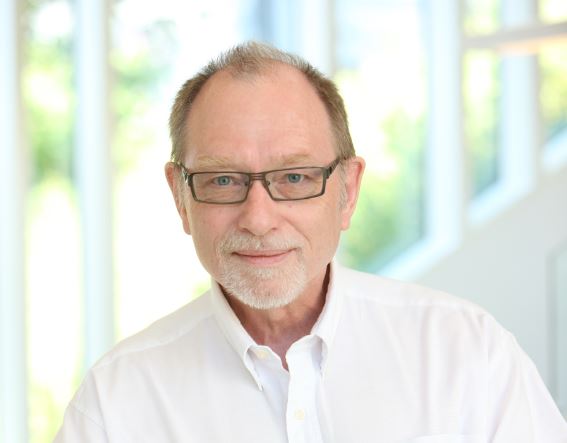 
4 facts om DPO'en: ​DPO er en uvildig rådgiver, som har til opgave at sikre, at ZBC overholder Persondataforordningen og de interne politikker om beskyttelse af personoplysninger. DPO'en er derfor også involveret i udarbejdelse af dokumentation jf. forordningen og uddannelse af medarbejdere i ZBC i, hvordan man beskytter personoplysninger. DPO er også involveret i at sikre registreredes rettigheder. ​DPO er en forkortelse af Data Protection Officer  Vi passer godt på dine persondataPå ZBC indsamler og behandler vi dagligt personoplysninger om vores kunder.Dette gør vi for at sikre, at vi kan lave opfølgning på læringsmål, kan følge progression, lave evaluering og give karakter. Herudover bruger vi det til administrationen af de uddannelser og kurser vi udbyder samt til administration af de understøttende indsatser vi laver i forbindelse med vores uddannelser og kurser.Beskyttelsen af dine personlige oplysninger er meget vigtig for os. Vi håndterer derfor dine personlige oplysninger med omhu og opbevarer dem sikkert. De personlige oplysninger behandler vi fortroligt og vi videregiver dem kun hvis det er til et nødvendigt formål i forbindelse med vores virke.Registreredes rettigheder SamtykkeZBC behandler en række personoplysninger, fordi lovgivningen kræver det, og fordi de er en forudsætning for at gå på skolen eller for at være ansat på skolen.I alle andre tilfælde kan vi kun behandle personoplysninger med dit samtykke. Det kan f.eks. være:Portrætfotos (herunder også modelfotos)Udlån af eksamensopgaverBrug af dit billede eller navn til markedsføringDu har til enhver tid ret til at trække dit samtykke tilbage. Vær opmærksom på, at du ikke kan trække samtykket tilbage med tilbagevirkende kraft. Den databehandling, vi har foretaget med dit samtykke, kan ikke annulleres.Bemærk, at vi i nogle tilfælde tager situationsbilleder i forbindelse med arrangementer. Ofte vil vi gøre opmærksom på dette ved opslag eller lignende. Situationsbilleder kræver ikke dit samtykke.Sådan giver du samtykkeDit samtykke skal være en klar bekræftelse, der indebærer en frivillig, specifik, informeret og utvetydig tilkendegivelse fra dig, hvor du accepterer, at ZBC må behandle disse personoplysninger.Du kan give dit samtykke på forskellige måder afhængig af informationernes art og formålet med dem. I de fleste tilfælde vil vi bede dig udfylde en samtykkeblanket, som vi så arkiverer. I andre tilfælde vil samtykket være en del af en tilmeldingsblanket til arrangement.Sådan trækker du dit samtykke tilbageDu har til enhver tid ret til at trække dit samtykke tilbage.Henvend dig til zbc@zbc.dk så aftaler vi nærmere.Retten til sletning (retten til at blive glemt)Du har ret til at få slettet personoplysninger:hvis de ikke længere er nødvendige for at opfylde formålet med at opbevare demhvis du har trukket dit samtykke tilbagehvis de ikke behandles i overensstemmelse med EU’s databeskyttelsesforordning. ZBC har pligt til at slette disse personoplysninger ”uden unødig forsinkelse”. Du skal være opmærksom på, at en lang række oplysninger om dig ikke kan slettes, da ZBC via love og bekendtgørelser er forpligtet til at gemme data elever, kursister og medarbejdere. Hvordan:Du anmoder om at få slettet personoplysninger ved at sende en anmodning via e-boks. Vi skal bruge dit navn og dit CPR-nummer for at kunne finde de korrekte personoplysninger frem. Du skal angive præcist, hvad det er du konkret ønsker, skal slettes.   Hvor kommer reglerne fra? Persondataforordningens artikel 17 beskriver den registreredes ret til sletning (”retten til at blive glemt”). Ret til berigtigelse Personoplysninger skal være korrekte. ZBC skal tage ethvert rimeligt skridt til at sikre, at personoplysninger der behandles om dig er korrekte. Hvis du bliver opmærksom på, at der er fejl i personoplysninger, som ZBC har registreret om dig, har du ret til at få fejlen rettet så hurtigt som muligt. Du har også ret til at få fuldstændiggjort oplysninger, hvis du bliver opmærksom på, at ZBC har registreret ufuldstændige oplysninger om dig. Kontakt ZBC og gør opmærksom på fejl eller på hvad, der er ufuldstændigt.  Hvor kommer reglerne fra? Persondataforordningens artikel 16 beskriver den registreredes ret til berigtigelse.Den registreredes indsigtsretZBC har pligt til at besvare din anmodning om indsigt senest en måned efter, din anmodning er modtaget. Undtagelsesvis kan denne frist forlænges. Hvis dine oplysninger er videregivet til andre instanser, orienterer ZBC disse om ændringerne i dine oplysninger, sådan at dine oplysninger også kan blive rettet der. Du har ret til at få oplyst hvilke andre instanser, der måtte have modtaget dine oplysninger.Hvor kommer reglerne fra? Persondataforordningens artikel 15 beskriver din ret til indsigt. For yderligere information om omfanget af indsigten, henvises du til ovenstående artikel.Du anmoder om indsigt i dine personoplysninger ved at sende en anmodning via e-boks. Vi skal bruge dit navn og dit CPR-nummer for at kunne finde de korrekte personoplysninger frem. Du skal angive præcist, hvad det er du konkret ønsker indsigt i.Ret til indsigelseDu har som udgangspunkt ret til at gøre indsigelse mod behandling af dine personoplysninger, hvis din situation taler herfor. Dette gælder dog ikke, hvis der er vægtige legitime grunde til, at behandlingen går forud for dine registrerede interesser, rettigheder og frihedsrettigheder eller behandlingen er nødvendig for, at retskrav kan fastlægges, gøres gældende eller forsvares. Hvor kommer reglerne fra? Persondataforordningens artikel 21 som beskriver ret til indsigelse ifm. fx markedsføring, profilering og lignende.Din indsigelse sendes til ZBC via e-boks. Vi skal bruge dit navn og dit CPR-nummer for at kunne finde de korrekte personoplysninger frem. Ret til begrænsning af behandlingDu har i visse tilfælde ret til, at få begrænset behandlingen af dine personoplysninger, således at oplysningerne ikke må underlægges andre behandlinger end opbevaring. Dette gælder dog ikke hvis behandlingen af oplysningerne sker med henblik på, at et retskrav kan fastlægges, gøres gældende eller forsvares.Dit ønske om begrænsning sendes til ZBC via e-boks. Vi skal bruge dit navn og dit CPR-nummer for at kunne finde de korrekte personoplysninger frem. Hvor kommer reglerne fra? Persondataforordningens artikel 18 som beskriver ret til din begrænsning af behandling. Automatiske individuelle afgørelser, herunder profilering Ved profilering forstås fuldt ud automatisk behandling af dine personoplysninger med henblik på at vurdere bestemte forhold om dig og eksempelvis træffe en automatisk afgørelse, der har retsvirkning for dig eller på anden måde påvirker din situation betydeligt. Undtaget fra hovedreglen om profilering er dog:Hvis du indgår eller skal opfylde en kontrakt med ZBCHvis profileringen og den automatiske behandling er hjelmet i EU-ret eller ifølge dansk ret.Hvis du har givet et udtrykkeligt samtykke til automatisk afgørelse eller profilering.Hvor kommer reglerne fra? Persondataforordningens artikel 22 vedr. automatiske individuelle afgørelser, herunder profilering.Ret til dataportabilitet  Den registrerede har ret til uden hindring fra ZBC, at få transmitteret sine personoplysninger til en anden dataansvarlig, når:Dette sker ifølge den registreredes samtykkeBehandlingen foretages automatiskHvor kommer reglerne fra? Persondataforordningens artikel 20 vedr. ret til dataportabilitet. 